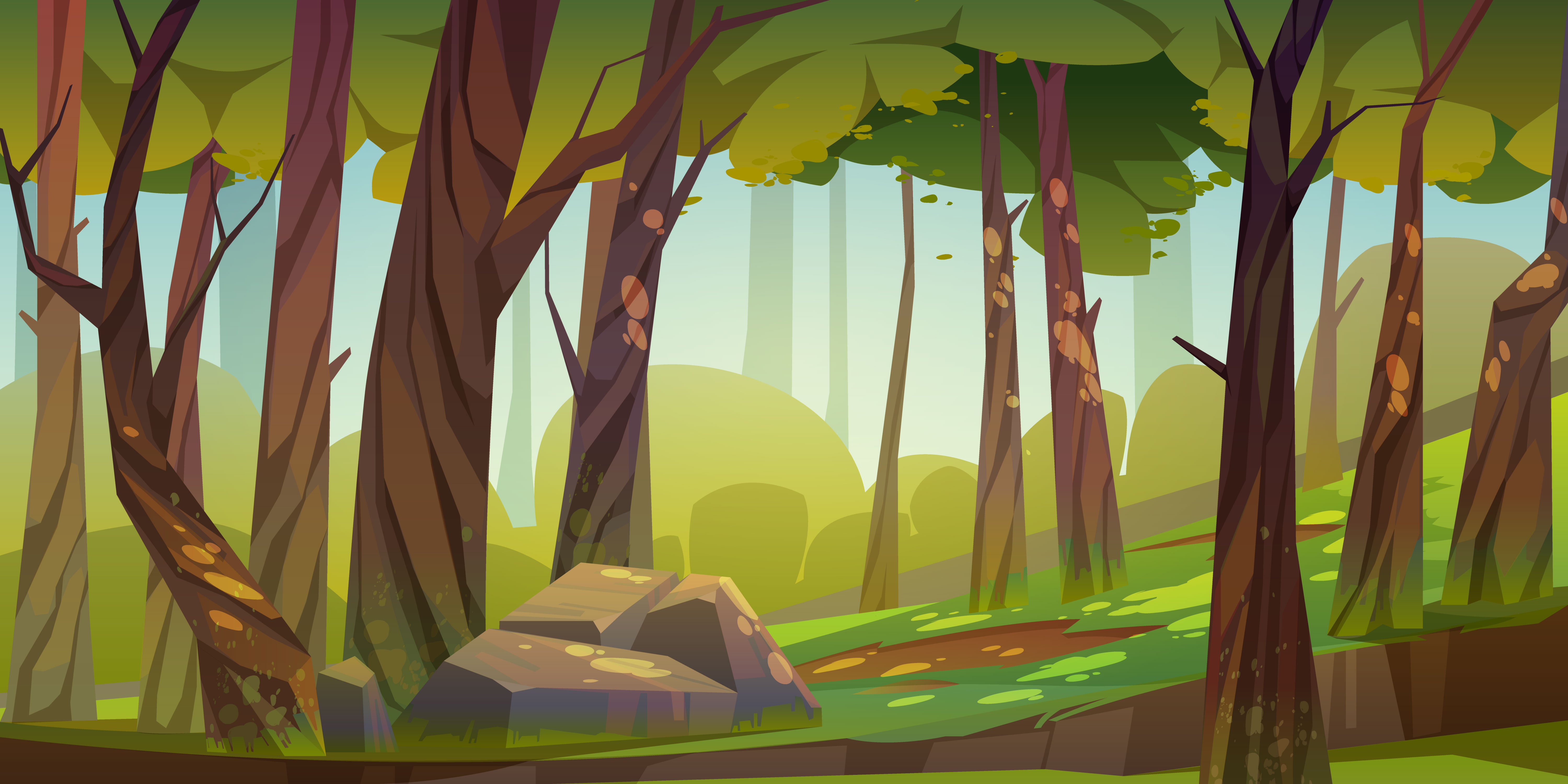 aeiouy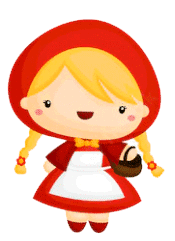 aeiou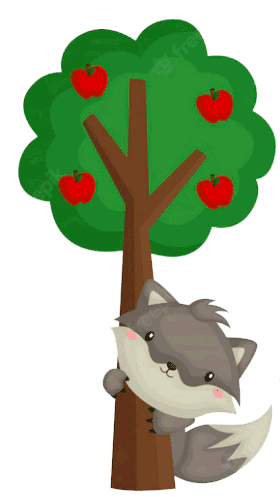 yaabbccddeeffgghhiijjkkllmmnnooppqqrrssttuuvvwwxxyyzzyyzzaabbccddeeffgghhiijjkkllmmnnooppqqrrssttuuvvwwxxaabbccddeeffgghhiijjkkllmmnnooppqqrrssttuuvvwwxxyyzzyyzzaabbccddeeffgghhiijjkkllmmnnooppqqrrssttuuvvwwxx